ГБОУ СО «Асбестовская школа-интернат»Дмитриева Екатерина Алексеевнавоспитатель 7 класса"Все профессии важны"Цель:Познакомить с понятием «профессия», расширить знания детей о многообразии мира профессий;Корригировать низкую активность восприятия, устойчивость внимания, аналитическую и синтетическую функции деятельности;Формировать интерес к профессиям.Ход занятияI. Организационный моментДобрый день, добрый час!
Как я рада видеть вас.
Друг на друга посмотрели
И тихонечко все сели.II. Основная часть1. Выяснение темы занятия- Сегодня мы с вами поговорим о том, что же является важным в жизни каждого человека. Узнать мы это сможем отгадав  кроссворд (загадки о профессиях). Все готовы? Тогда внимательно слушайте и отвечайте: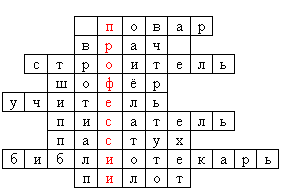 1) Скажи, кто так вкусно
Готовит щи капустные,
Пахучие котлеты,
Салаты, винегреты?2) Кто в дни болезней всех полезней?
И лечит нас от всех болезней?3) В доме 10 этажей,
В доме тысячи людей.
Кто построил этот дом,
Дом, в котором мы живем?4) Ежедневно спозаранку
В руки он берёт баранку,
Крутит, вертит так и сяк,
Но не съест её никак?!5) Мы учим детишек
Читать и писать,
Природу любить,
Стариков уважать?6) С книжкой кто в руке – читатель.
Книги пишет кто?7) Зарю поёт селу петух –
Коров на луг ведёт….8) Хозяин книг и книжный лекарь.
Так кто же он?9) В небе синем самолёт,
Управляет им …..- Все ребята молодцы, сумели отгадать все загадки. А теперь нужно прочитать  слово, получившееся в выделенных клетках.  Хором: (профессии).- Как вы уже догадались, разговор пойдёт  о профессиях. И тема сегодняшнего занятия «Все профессии важны».- Как вы думаете, что же такое профессия ?- В Толковом словаре говорится что:  «Профессия – это основное занятие человека».- На свете огромное количество профессий, когда вы станете взрослыми, то сможете сами себе выбрать занятие по душе.Для того, чтобы освоить какую-либо профессию, надо обязательно окончить школу, затем учиться в училище, колледже, институте.- Каждый человек должен трудиться, так как без труда нельзя прожить. Нетрудно, ребята, нам песенку спеть,
Нетрудно, а всё-таки надо уметь,
За что ни возьмись, нужно мастером стать.
И дело любое уметь выполнять!
Сломалась игрушка – умей починить,
А новую сам научись мастерить,
Недаром ребятам смекалка дана
Во всём и везде помогает она.
Умей, если нужно заштопать чулок,
Без помощи свой приготовить урок,
Будь первым в ученье,
Будь первым в труде,
У нас белоручек не любят нигде.2. Задание «Собери пословицы»- О труде существует много пословиц. Вспомним некоторые из них.(Работа в парах).На каждом столе лежат рассыпавшиеся пословицы. Даю вам небольшую подсказку – их 5 штук.Ваша задача: собрать пословицы, затем подумать и объяснить значение каждой. Понятно? Приступаем к работе. Кто будет готов – поднимите руку, я увижу.Кто любит труд, того люди чтут.Труд человека кормит, а лень портит.Языком не торопись, а делом не ленись.Кто любит трудиться, тому без дела не сидится.Научился сам -  научи другого.- Все справились с заданием, а теперь давайте посмотрим, что у вас получилось и объясним значение каждой пословицы.(от каждой пары один читает, второй объясняет).3.Задание «Угадай профессию»- Вам показываются  рисунки с изображением людей разных профессий, ваша задача- назвать профессию и сказать, чем занимается этот человек. (показываются рисунки, дети объясняют, вывешиваю его на доску).Пожарный (тушит пожары).Художник (рисует картины).Продавец (продает продукты, различные товары).Парикмахер (делает стрижки людям).Почтальон (приносит людям газеты, журналы, письма).Дворник (убирает улицы,  дворы).Часовщик (ремонтирует часы).Машинист (водит поезда).Сапожник (ремонтирует обувь).- Молодцы, справились и с этим заданием.4. Показ рисунков «Кем я мечтаю быть?»А кем хотели бы вы стать в будущем? Задумывался ли кто-нибудь из вас об этом? Мечтал? Вам слово.(Дети показывают свои  рисунки, по цепочке, 2-3 предложениями объясняют свой выбор. Вешают рисунки на доску).- Важно, чтобы каждый человек выбрал себе дело по душе. Счастлив тот человек, который занимается любимым делом, кто правильно выбрал себе профессию. Я желаю вам правильно избрать свой путь в дальнейшей жизни.5. Тест «Кто чем занимается?»- У каждого на столе лежит листок с заданиями и карандаш. Постарайтесь правильно определить, кто чем занимается и подчеркните нужную профессию:Зубы лечит: хирург, стоматолог, медсестра.Корову доит: доярка, пастух, дворник.Дом строит: маляр, строитель, слесарь.Снег метёт: шофёр, лётчик, дворник.Детей учит: библиотекарь, нянечка, учитель.Рубашки шьёт: швея, сапожник, часовщик.Охраняет границу: тракторист, пограничник, почтальон.Добывает уголь: художник, водитель, шахтёр.- Закончили, давайте будем проверять. (Я зачитываю, прошу кого-то одного ответить).- Ребята, кто не допустил ни одной ошибки – молодцы! Ну, а остальные, не переживайте, в следующий раз у вас обязательно всё получится.6. Задание «Кто так говорит?»- Сейчас я буду произносить фразу, а вы должны вспомнить и сказать: человек какой профессии так говорит. Задание понятно? Слушайте:«Кому добавки?» (повар).«Какой зуб вас беспокоит?» (врач-стоматолог).«Большое спасибо за покупку» (продавец).«Вам посылка, распишитесь» (почтальон).«В мою сеть попало много рыбы» (рыбак).«Тема сегодняшнего урока «Полезные ископаемые» (учитель).«Присаживайтесь, как будем стричься?» (парикмахер).- Молодцы! Вы правильно отгадали профессии людей, произносящих эти выражения.7. Задание «Восстанови рифму»- Последнее задание – восстановить стихотворение так, чтобы получилась рифма и смысл не потерялся. В нём в конце каждой строчки отсутствует слово – название профессии. Его будете договаривать вы по очереди, по цепочке, начиная с…Задание понятно?Профессий всех не сосчитать!
А вы какие можете назвать?
Поезд водит….(машинист)
Трактор водит….(тракторист)
В школе учит нас ….(учитель)
Строит здание ….(строитель)
Стены выкрасил….(маляр)
Доску выстругал…(столяр)
В шахте трудится…(шахтер)
В доме свет провел…(монтёр)
В жаркой кузнице…(кузнец)
Кто всё знает - …(молодец!)III. Итоги- Молодцы, ребята! Отлично поработали, о разных профессиях вспомнили.Вопрос выбора профессии за одно занятие, за один день не решить. Пройдет еще не мало лет, прежде чем вы будете делать свой выбор, а сейчас у вас есть главный труд. Какой?- Учеба и получение хороших знаний – тоже труд и труд непростой.Профессий много в мире есть,
Их невозможно перечесть.
Сегодня многие нужны,
И интересны, и важны.
И ты скорее подрастай,
Профессией овладевай.
Старайся в деле первым быть
И людям пользу приносить!- Итак, скажите мне пожалуйста, можно ли назвать самую главную профессию? Нет! А почему? (Все профессии важны, все профессии нужны!)- А сейчас сядьте прямо, расслабьтесь, закройте глаза и подумайте о том, что вам понравилось на занятии, а что нет, почему. Довольны ли вы своей работой, если нет, то почему- А сейчас откройте глаза, сядьте удобно. Спасибо вам большое за работу! Я сегодня довольна всеми вами!